  В ______________ налоговую инспекцию                                  ____________________________________                                        (области, края, республики)                                                   от _________________________________                                          (Ф.И.О., адрес заявителя)ЗАЯВЛЕНИЕо возврате госпошлины     В связи с _______________________________________________________                      (указать основания возврата госпошлины)         по иску _______________________ к _______________________________               (указать истца)            (указать ответчика)  о ___________________________________________________________________      (указать предмет иска, N дела) суд вынес определение о возврате ____________________ государственной                                  (полностью, частично) пошлины.    На основании ст.333.40 Налогового кодекса РФ      ПРОШУ:     Вернуть  мне  ________ руб. (__________________) государственной                                    (сумма прописью)         пошлины, уплаченной при  подаче  искового  заявления.     Подпись                                                               Дата                                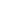 